Contributo volontarioDal corrente anno scolastico l’Istituto Comprensivo ha deciso di adottare una nuova “ politica sociale ed economica”. Il versamento volontario, come in altri Istituto Comprensivi del territorio nazionali, non va più inteso come contributo destinato alla classe del figlio ma devoluto all’ampliamento dell’Offerta Formativa dell’Istituto. Pertanto in base a quanto la scuola riceverà si potrà organizzare un’offerta formativa più articolata. Le quote richieste sono state individuate dal Consiglio di Istituto e sono volontarie.Con questa offerta ogni genitori diventa  “sponsor del percorso formativo del proprio figlio”. È libero di non dare nulla, così come dare una quota maggiore.Nello specifico le quote del contributo Volontario sono le seguenti Modalità di pagamento per ottenere detrazione fiscale :Bonifico bancario Bollettino postaleÈ possibile pagare anche presso l’Ufficio di segreteria dove si avrà il rilascio di ricevuta non valida ai fini di detrazione fiscale.Nella quota del contributo volontario non sono comprese le seguenti voci: Gite/usciteMateriali integrativi personaliAssicurazione personale infortunio e responsabilità civile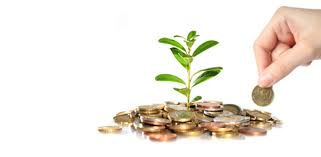 CLASSE AD INDIRIZZO COMUNECLASSE AD INDIRIZZO MONTESSORIUn  figlio30,00 euro45,00 euroDue  figli45,00 euro65,00 euroTre o più figli55,00 euro75,00 euroNel caso in cui ci siano due e più figli frequentanti indirizzi scolastici diversi si prevedono le seguenti quote:  Nel caso in cui ci siano due e più figli frequentanti indirizzi scolastici diversi si prevedono le seguenti quote:  Nel caso in cui ci siano due e più figli frequentanti indirizzi scolastici diversi si prevedono le seguenti quote:  CLASSE AD INDIRIZZO COMUNECLASSE AD INDIRIZZO MONTESSORI55,00 euroUn  figlioUn  figlio65,00 euroDue  figliUn  figlio70,00 euroUn  figlioDue  figli